ACKNOWLEDGEMENT OF RECEIPT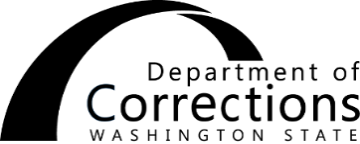 OF IDENTIFICATION/SOCIAL SECURITY CARDI,      		DOC number      	,	acknowledge that I have received my:  Washington State identification card   Social Security card  Birth Certificate held on file for me.Further, I agree that the Department of Corrections is not responsible for its loss or replacement. 	Name	Signature	DateWitness	Signature	DateThe contents of this document may be eligible for public disclosure.  Social Security Numbers are considered confidential information and will be redacted in the event of such a request.  This form is governed by Executive Order 16-01, RCW 42.56, and RCW 40.14.Distribution:  ORIGINAL - Imaging file	COPY - Recipient